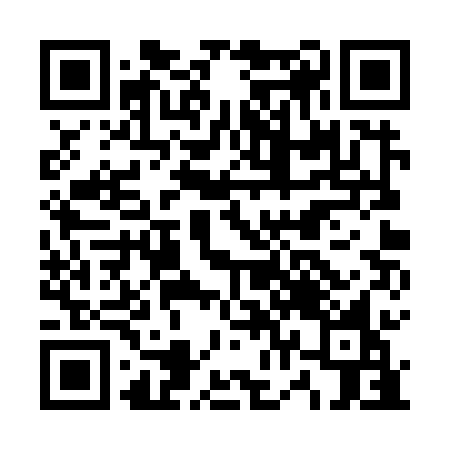 Prayer times for Monte das Coutadas, PortugalWed 1 May 2024 - Fri 31 May 2024High Latitude Method: Angle Based RulePrayer Calculation Method: Muslim World LeagueAsar Calculation Method: HanafiPrayer times provided by https://www.salahtimes.comDateDayFajrSunriseDhuhrAsrMaghribIsha1Wed4:496:311:276:218:239:582Thu4:486:301:266:218:249:593Fri4:466:291:266:228:2510:014Sat4:446:271:266:228:2610:025Sun4:436:261:266:238:2710:046Mon4:416:251:266:238:2810:057Tue4:406:241:266:248:2910:068Wed4:386:231:266:248:3010:089Thu4:376:221:266:258:3010:0910Fri4:356:211:266:258:3110:1011Sat4:346:201:266:268:3210:1212Sun4:326:191:266:268:3310:1313Mon4:316:181:266:278:3410:1514Tue4:296:171:266:278:3510:1615Wed4:286:161:266:288:3610:1716Thu4:276:151:266:288:3710:1917Fri4:256:151:266:298:3810:2018Sat4:246:141:266:298:3910:2119Sun4:236:131:266:308:4010:2320Mon4:226:121:266:308:4010:2421Tue4:206:111:266:318:4110:2522Wed4:196:111:266:318:4210:2623Thu4:186:101:266:328:4310:2824Fri4:176:091:266:328:4410:2925Sat4:166:091:276:338:4510:3026Sun4:156:081:276:338:4510:3127Mon4:146:081:276:348:4610:3228Tue4:136:071:276:348:4710:3329Wed4:126:071:276:358:4810:3530Thu4:116:061:276:358:4810:3631Fri4:106:061:276:368:4910:37